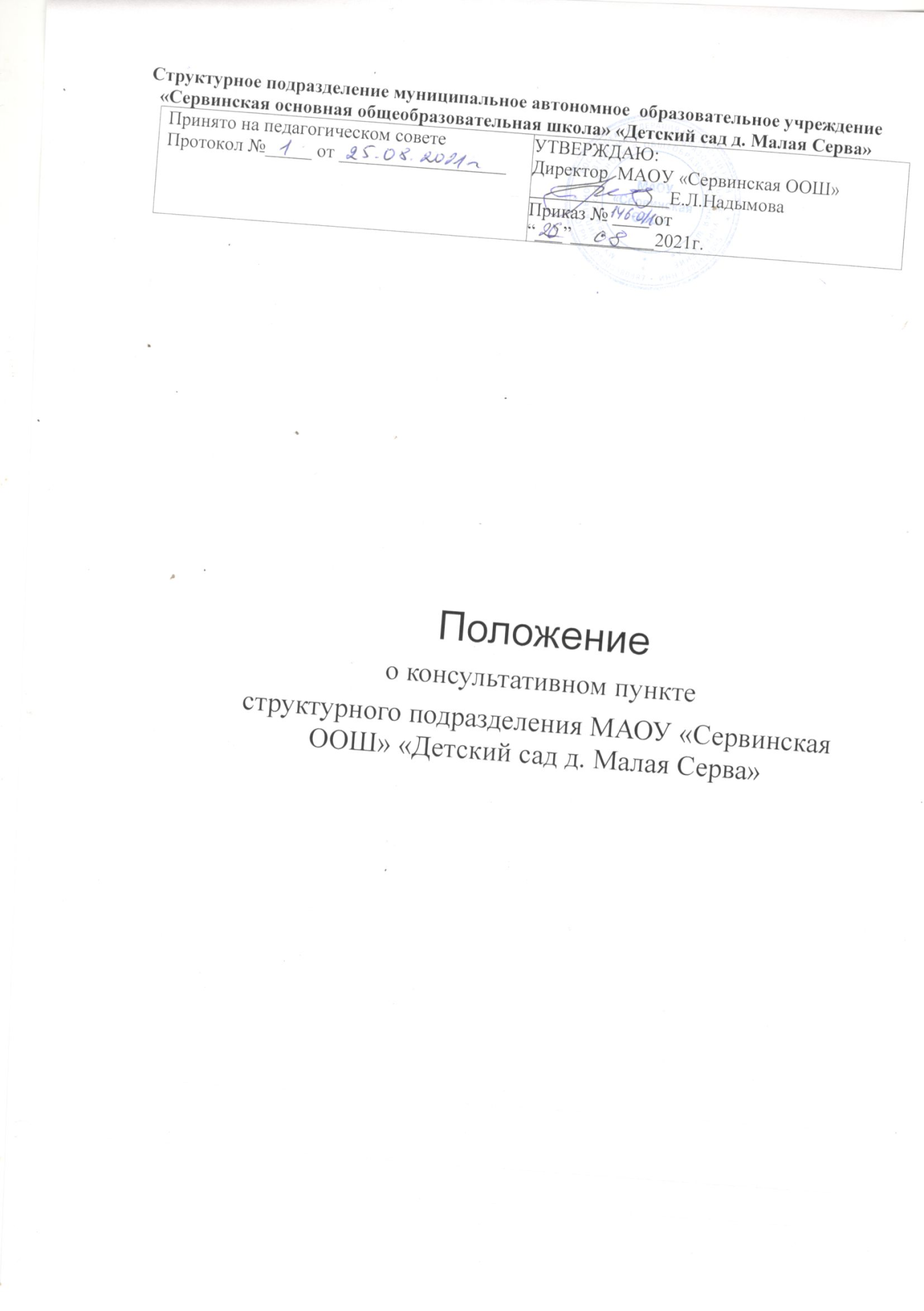 1.1. Настоящее положение, разработанное в соответствии с Федеральным законом от 29.12.2012 № 273-ФЗ "Об образовании в Российской Федерации", письмом Минобрнауки России от 31.01.2008 № 03-133 "О внедрении различных моделей обеспечения равных стартовых возможностей получения общего образования для детей из разных социальных групп и слоев населения", регламентирует деятельность консультативного пункта для родителей (законных представителей) и их детей в возрасте от одного года до семи лет, не посещающих дошкольные образовательные учреждения (далее – ДОУ).2. Цели, задачи и принципы работы консультативного пункта2.1. Основные цели создания консультативного пункта:– обеспечение доступности дошкольного образования;– выравнивание стартовых возможностей детей, не посещающих ДОУ, при поступлении в школу;– обеспечение единства и преемственности семейного и дошкольного воспитания;– повышение педагогической компетентности родителей (законных представителей), воспитывающих детей дошкольного возраста на дому, в т. ч. детей с ограниченными возможностями здоровья.2.2. Основные задачи консультативного пункта:– оказание консультативной помощи родителям (законным представителям) и повышение их психологической компетентности в вопросах воспитания, обучения и развития ребенка;– диагностика особенностей развития интеллектуальной, эмоциональной и волевой сфер детей;– оказание дошкольникам содействия в социализации;– обеспечение успешной адаптации детей при поступлении в ДОУ или школу;– информирование родителей (законных представителей) об учреждениях системы образования, которые могут оказать квалифицированную помощь ребенку в соответствии с его индивидуальными особенностями.2.3. Принципы деятельности консультативного пункта:– личностно-ориентированный подход к работе с детьми и родителями (законными представителями);– сотрудничество субъектов социально-педагогического пространства;– открытость системы воспитания.3. Организация деятельности и основные формы работы психолого-педагогического консультативного пункта3.1. Консультативный пункт на базе ДОУ открывается на основании приказа директора ОУ.3.2. Организация консультативной и психолого-педагогической помощи родителям (законным представителям) строится на основе их взаимодействия с воспитателем, педагогом-психологом, учителем-логопедом и другими специалистами. Консультирование родителей (законных представителей) может проводиться одним или несколькими специалистами одновременно.3.3. Количество специалистов, привлекаемых к психолого-педагогической работе в консультативном пункте, определяется исходя из кадрового состава ДОУ.3.4. Координирует деятельность консультативного пункта старший воспитатель  ДОУ.3.5. Формы работы психолого-педагогического консультативного пункта:– очные консультации для родителей (законных представителей);– коррекционно-развивающие занятия с ребенком в присутствии родителей (законных представителей);– совместные занятия с родителями и их детьми с целью обучения способам взаимодействия с ребенком;– мастер-классы, тренинги, практические семинары для родителей (законных представителей) с привлечением специалистов ДОУ (согласно утвержденному графику ежемесячно).3.6. Консультативный пункт работает два раза в неделю согласно расписанию, утвержденному заведующим ДОУ.4. Документация консультативного пункта4.1. Ведение документации консультативного пункта выделяется в отдельное делопроизводство.4.2. Перечень документации консультативного пункта:– план проведения образовательной деятельности с детьми и родителями (законными представителями), который разрабатывается специалистами ДОУ на учебный год и утверждается его руководителем. В течение учебного года по требованию родителей (законных представителей) в документ могут вноситься изменения;– годовой отчет о результативности работы;– журнал работы консультативного пункта, который ведется старшим воспитателем;– журнал посещаемости консультаций, мастер-классов, тренингов;– график работы консультативного пункта;– договор между родителем (законным представителем) и заведующим ДОУ;– банк данных детей, не охваченным дошкольным образованием. 5. Режим работы5.1. Консультационный пункт функционирует с 1 сентября по 30 мая включительно, последняя пятница каждого месяца с 9.00 до 15.005.2.Работа с родителями (законными представителями) и детьми в консультативном пункте проводится в различных формах: групповых (родители) и индивидуальных. Индивидуальная работа с детьми организуется в присутствии родителей (законных представителей). Содержание деятельности консультационного пункта может включать разные формы: консультации, практические занятия, творческий отчет.5.3.Регистрация обращений на консультационный пункт родителей (законных представителей) ведётся в журнале.5.4. Обязанности по выполнению заявок родителей (законных представителей) на консультационном пункте возлагаются на штатных работников детского сада приказом руководителя детского сада.5.5.За получение услуг на консультационном пункте плата с родителей (законных представителей) не взимается.5.6.Результативность работы консультационного пункта определяется отзывами родителей и наличием в дошкольном образовательном учреждении обобщённого методического материала.6. Заключительные положения6.1. Настоящее Положение вступает в действие с момента издания приказа руководителя детского сада.  6.2. Изменения и дополнения вносятся в настоящее Положение не реже одного раза в 5 лет и подлежат утверждению руководителем детского сада.6.3. Срок действия положения не ограничен. Данное положение действует до принятия нового.Начало формыКонец формы